Zajęcia kompensacyjno – korekcyjne 30-03-2021 Kształtowanie orientacji przestrzennej, utrwalanie pojęcia prawej i lewej strony. 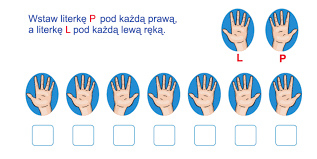 Wykonaj poleceniaZ lewej strony narysuj słoneczko, a z prawej drzewo.Na górze narysuj trójkąt, a na dole statek.W lewym górnym kwadracie narysuj piłkę, w prawym górnym kwadracie narysuj skakankę, w prawym dolnym kwadracie narysuj kwiatek, w lewym dolnym kwadracie narysuj misia. 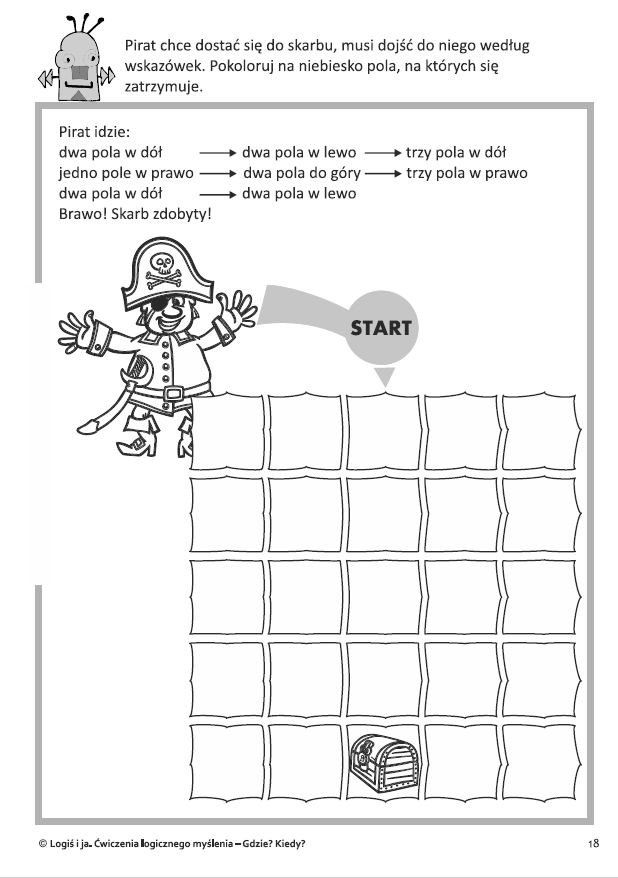 